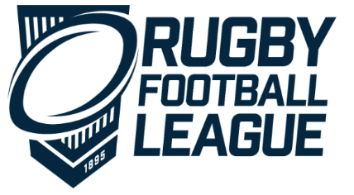 <club name> Club Welfare OfficerPurpose:To champion safeguarding at your club and ensure the club environment is safe for everyone. This is a vital role at the club and should be taken seriously. The person undertaking this role must be genuinely committed to protecting vulnerable children and adults within the club. Responsible to:Club committee, club membersDuties and responsibilities: Act as the first point of contact for all safeguarding issues for anyone witnessing or being subjected to discrimination or inappropriate behaviour.In the event of a complaint being made, ensure that complaint procedures are met, and safeguarding concerns are reported to the RFL safeguarding team.Create an inclusive and welcoming environment within the club, promoting anti-discriminatory practice and RESPECT. Ensure safe recruitment practices are followed and Disclosure and Barring Service (DBS) checks are carried out where required.Ensure all coaches and other club volunteers hold all relevant mandatory education requirements as set out in Operational RulesDesirable skills and characteristics: Knowledge of the RFL Safeguarding Policy, Tackle It, and child protection legislation.Ability to communicate with children and vulnerable adults in a calm and caring manner in potentially uncomfortable situations.Have taken or be willing to undertake RFL Safeguarding and Protecting Children Training and Time to Listen TrainingMust have or be willing to obtain a valid RFL DBS check. Benefits:Opportunity to make significant positive impact on your community by fostering a safe and inclusive environment that will have long lasting effects on club members.Pride in the knowledge that the work of the CWO helps to create a safer environment for children/young people to live in and play Rugby League inTime commitment:4-6 Hours per week or as requested. (Flexible)  How to apply:Insert your internal club process hereComplete RFL Club Welfare Officer Registration Form and return to safeguarding @rfl.co.uk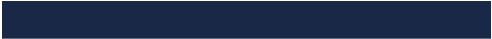 